Patient details							Items marked with * must be reported on MYSPatient details							Items marked with * must be reported on MYSPatient details							Items marked with * must be reported on MYSPatient details							Items marked with * must be reported on MYSPatient details							Items marked with * must be reported on MYSPatient details							Items marked with * must be reported on MYSPatient details							Items marked with * must be reported on MYSPatient details							Items marked with * must be reported on MYSPatient details							Items marked with * must be reported on MYSPatient details							Items marked with * must be reported on MYSPatient details							Items marked with * must be reported on MYSPatient details							Items marked with * must be reported on MYSPatient details							Items marked with * must be reported on MYSPatient details							Items marked with * must be reported on MYSPatient details							Items marked with * must be reported on MYSPatient details							Items marked with * must be reported on MYSPatient details							Items marked with * must be reported on MYSPatient details							Items marked with * must be reported on MYSPatient details							Items marked with * must be reported on MYSPatient details							Items marked with * must be reported on MYSPatient details							Items marked with * must be reported on MYSPatient details							Items marked with * must be reported on MYSPatient details							Items marked with * must be reported on MYSPatient details							Items marked with * must be reported on MYSPatient details							Items marked with * must be reported on MYSPatient details							Items marked with * must be reported on MYSPatient details							Items marked with * must be reported on MYSPatient details							Items marked with * must be reported on MYSPatient details							Items marked with * must be reported on MYSPatient name: Patient name: DOB:DOB:DOB:DOB:DOB:DOB:Age*:Age*:Age*:Gender: Gender:  Not Known		 Male			 Female		 Not Specified Not Known		 Male			 Female		 Not Specified Not Known		 Male			 Female		 Not Specified Not Known		 Male			 Female		 Not Specified Not Known		 Male			 Female		 Not Specified Not Known		 Male			 Female		 Not Specified Not Known		 Male			 Female		 Not Specified Not Known		 Male			 Female		 Not Specified Not Known		 Male			 Female		 Not Specified Not Known		 Male			 Female		 Not Specified Not Known		 Male			 Female		 Not Specified Not Known		 Male			 Female		 Not Specified Not Known		 Male			 Female		 Not Specified Not Known		 Male			 Female		 Not Specified Not Known		 Male			 Female		 Not Specified Not Known		 Male			 Female		 Not Specified Not Known		 Male			 Female		 Not Specified Not Known		 Male			 Female		 Not Specified Not Known		 Male			 Female		 Not Specified Not Known		 Male			 Female		 Not Specified Not Known		 Male			 Female		 Not Specified Not Known		 Male			 Female		 Not Specified Not Known		 Male			 Female		 Not Specified Not Known		 Male			 Female		 Not Specified Not Known		 Male			 Female		 Not Specified Not Known		 Male			 Female		 Not Specified Not Known		 Male			 Female		 Not SpecifiedAddress:Address:Postcode:Postcode:Telephone number:Telephone number:Telephone number:Telephone number:Ethnicity:Ethnicity:GP Practice:GP Practice:NHS number:NHS number:NHS number:NHS number:NHS number:NHS number:NHS number:Clinic BP CheckClinic BP CheckClinic BP CheckClinic BP CheckClinic BP CheckClinic BP CheckClinic BP CheckClinic BP CheckClinic BP CheckClinic BP CheckClinic BP CheckClinic BP CheckClinic BP CheckClinic BP CheckConsultation date:Consultation date:Consultation date:Consultation date:Consultation date:Consultation date:Consultation date:Method of entry to service*:Method of entry to service*:Method of entry to service*: GP referral	  Identified/presented in phc GP referral	  Identified/presented in phc GP referral	  Identified/presented in phc GP referral	  Identified/presented in phc GP referral	  Identified/presented in phc GP referral	  Identified/presented in phc GP referral	  Identified/presented in phc GP referral	  Identified/presented in phc GP referral	  Identified/presented in phc GP referral	  Identified/presented in phc GP referral	  Identified/presented in phc GP referral	  Identified/presented in phc GP referral	  Identified/presented in phc GP referral	  Identified/presented in phc GP referral	  Identified/presented in phc GP referral	  Identified/presented in phcPatient consent obtained?Patient consent obtained?Patient consent obtained?Patient consent obtained?Patient consent obtained?Patient consent obtained?Patient consent obtained?Patient consent obtained? Yes YesPharmacist name:Pharmacist name:Pharmacist name:GPhC number:GPhC number:GPhC number:GPhC number:GPhC number: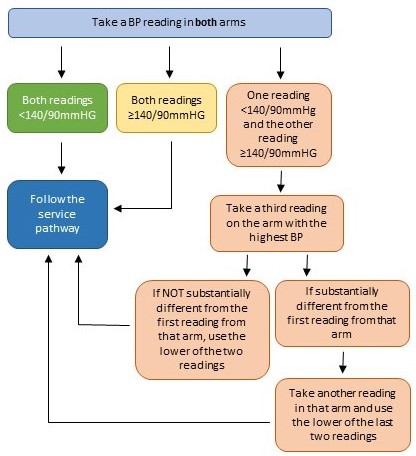 Blood pressure reading (mmHg)Blood pressure reading (mmHg)Blood pressure reading (mmHg)Blood pressure reading (mmHg)Blood pressure reading (mmHg)Blood pressure reading (mmHg)Blood pressure reading (mmHg)Blood pressure reading (mmHg)Blood pressure reading (mmHg)Blood pressure reading (mmHg)Blood pressure reading (mmHg)Blood pressure reading (mmHg)Blood pressure reading (mmHg)Blood pressure reading (mmHg)Blood pressure reading (mmHg)Blood pressure reading (mmHg)ArmArmArm11////////////// Right Left Right Left Right Left22////////////// Right Left Right Left Right Left33////////////// Right Left Right Left Right Left44////////////// Right Left Right Left Right LeftClinic Blood Pressure Reading*:Clinic Blood Pressure Reading*:Clinic Blood Pressure Reading*:Clinic Blood Pressure Reading*:Clinic Blood Pressure Reading*:Clinic Blood Pressure Reading*:Clinic Blood Pressure Reading*:Clinic Blood Pressure Reading*:Clinic Blood Pressure Reading*:Clinic Blood Pressure Reading*:Clinic Blood Pressure Reading*:Clinic Blood Pressure Reading*:Clinic Blood Pressure Reading*:Clinic Blood Pressure Reading*:Clinic Blood Pressure Reading*:Clinic Blood Pressure Reading*:Clinic Blood Pressure Reading*:Clinic Blood Pressure Reading*:Clinic Blood Pressure Reading*:                       /                       /                       /                       /                       /                       /                       /                       /                       /                       /                       /                       /                       /                       /                       /                       /                       /                       /                       /Irregular pulse detected?Irregular pulse detected?Irregular pulse detected?Irregular pulse detected?Irregular pulse detected?Irregular pulse detected?Irregular pulse detected?Irregular pulse detected?Irregular pulse detected?Irregular pulse detected?Irregular pulse detected?Irregular pulse detected?Irregular pulse detected?Irregular pulse detected?Irregular pulse detected?Irregular pulse detected?  Yes  Yes  YesABPM - fittingABPM - fittingABPM - fittingABPM - fittingABPM - fittingABPM - fittingABPM - fittingABPM - fittingABPM - fittingABPM - fittingABPM - fittingABPM - fittingABPM - fittingABPM - fittingConsultation date*:Consultation date*:Consultation date*:Consultation date*:Consultation date*:Consultation date*:Consultation date*:Consultation date*:Method of entry to service:Method of entry to service:Method of entry to service:Method of entry to service:Method of entry to service: Referred by GP	 Identified following clinic check Referred by GP	 Identified following clinic check Referred by GP	 Identified following clinic check Referred by GP	 Identified following clinic check Referred by GP	 Identified following clinic check Referred by GP	 Identified following clinic check Referred by GP	 Identified following clinic check Referred by GP	 Identified following clinic check Referred by GP	 Identified following clinic check Referred by GP	 Identified following clinic check Referred by GP	 Identified following clinic check Referred by GP	 Identified following clinic check Referred by GP	 Identified following clinic check Referred by GP	 Identified following clinic check Referred by GP	 Identified following clinic check Referred by GP	 Identified following clinic check Referred by GP	 Identified following clinic check Referred by GP	 Identified following clinic check Referred by GP	 Identified following clinic check Referred by GP	 Identified following clinic check Referred by GP	 Identified following clinic check Referred by GP	 Identified following clinic check Referred by GP	 Identified following clinic check Referred by GP	 Identified following clinic checkPharmacist name:Pharmacist name:Pharmacist name:Pharmacist name:Pharmacist name:GPhC number:GPhC number:GPhC number:GPhC number:GPhC number:GPhC number:GPhC number:GPhC number:GPhC number:Planned date of follow up appt:Planned date of follow up appt:Planned date of follow up appt:Planned date of follow up appt:Planned date of follow up appt:Planned date of follow up appt:Planned date of follow up appt:Planned date of follow up appt:Missed follow up appointments – contact attempts (date / time / method):Missed follow up appointments – contact attempts (date / time / method):Missed follow up appointments – contact attempts (date / time / method):Missed follow up appointments – contact attempts (date / time / method):Missed follow up appointments – contact attempts (date / time / method):Missed follow up appointments – contact attempts (date / time / method):Missed follow up appointments – contact attempts (date / time / method):Missed follow up appointments – contact attempts (date / time / method):ABPM - Follow upABPM - Follow upABPM - Follow upABPM - Follow upABPM - Follow upABPM - Follow upABPM - Follow upABPM - Follow upABPM - Follow upABPM - Follow upABPM - Follow upABPM - Follow upABPM - Follow upABPM - Follow upABPM - Follow upConsultation date:Consultation date:Consultation date:Consultation date:Consultation date:Consultation date:Consultation date:Consultation date:Pharmacist name:Pharmacist name:Pharmacist name:Pharmacist name:GPhC number:GPhC number:GPhC number:GPhC number:GPhC number:GPhC number:GPhC number:GPhC number:Average Daytime ABPM ReadingAverage Daytime ABPM ReadingAverage Daytime ABPM ReadingAverage Daytime ABPM ReadingAverage Daytime ABPM ReadingAverage Daytime ABPM ReadingAverage Daytime ABPM ReadingAverage Night-time ABPM ReadingAverage Night-time ABPM ReadingAverage Night-time ABPM ReadingAverage Night-time ABPM ReadingAverage Night-time ABPM ReadingAverage Night-time ABPM ReadingAverage Night-time ABPM ReadingAverage Night-time ABPM ReadingAverage Night-time ABPM ReadingAverage Night-time ABPM ReadingAverage Night-time ABPM ReadingAverage 24-Hour ABPM Reading*:Average 24-Hour ABPM Reading*:Average 24-Hour ABPM Reading*:Average 24-Hour ABPM Reading*:Average 24-Hour ABPM Reading*:Average 24-Hour ABPM Reading*:Average 24-Hour ABPM Reading*:Average 24-Hour ABPM Reading*:Average 24-Hour ABPM Reading*:Average 24-Hour ABPM Reading*:Average 24-Hour ABPM Reading*://///////////////////////////Additional notes (from all consultations):Outcome from clinic measurement and/or ABPMOutcome from clinic measurement and/or ABPMOutcome from clinic measurement and/or ABPMOutcome from clinic measurement and/or ABPMOutcome from clinic measurement and/or ABPMOutcome from clinic measurement and/or ABPMOutcome from clinic measurement and/or ABPMOutcome from clinic measurement and/or ABPMOutcome from clinic measurement and/or ABPMOutcome from clinic measurement and/or ABPMOutcome from clinic measurement and/or ABPMOutcome from clinic measurement and/or ABPMOutcome from clinic measurement and/or ABPMOutcome from clinic measurement and/or ABPMOutcome from clinic measurement and/or ABPMOutcome from clinic measurement and/or ABPMOutcome from clinic measurement and/or ABPMOutcome from clinic measurement and/or ABPMOutcome from clinic measurement and/or ABPMOutcome from clinic measurement and/or ABPMOutcome from clinic measurement and/or ABPMOutcome from clinic measurement and/or ABPMOutcome from clinic measurement and/or ABPMOutcome from clinic measurement and/or ABPMOutcome from clinic measurement and/or ABPMOutcome from clinic measurement and/or ABPMOutcome from clinic measurement and/or ABPMOutcome from clinic measurement and/or ABPMOutcome from clinic measurement and/or ABPMLow BPLow BPLow BPLow BPLow BPLow BPLow BPLow BPLow BPLow BPLow BPLow BPLow BPLow BPLow BPLow BPLow BPLow BPLow BPLow BPLow BPLow BPLow BPLow BPLow BPLow BPLow BPLow BPLow BP Patient is asymptomatic Patient is experiencing dizziness, nausea or fatigue - referral to GP (for follow up within 3 weeks) Patient is experiencing dizziness, nausea or fatigue and believed to be at risk - referral to GP (same day) Patient is experiencing regular fainting or falls, or feel like they may faint on a daily/near daily basis - referral to GP (same day) Patient is experiencing regular fainting or falls, or feel like they may faint on a daily/near daily basis - referral to A&E (same day) Patient is asymptomatic Patient is experiencing dizziness, nausea or fatigue - referral to GP (for follow up within 3 weeks) Patient is experiencing dizziness, nausea or fatigue and believed to be at risk - referral to GP (same day) Patient is experiencing regular fainting or falls, or feel like they may faint on a daily/near daily basis - referral to GP (same day) Patient is experiencing regular fainting or falls, or feel like they may faint on a daily/near daily basis - referral to A&E (same day) Patient is asymptomatic Patient is experiencing dizziness, nausea or fatigue - referral to GP (for follow up within 3 weeks) Patient is experiencing dizziness, nausea or fatigue and believed to be at risk - referral to GP (same day) Patient is experiencing regular fainting or falls, or feel like they may faint on a daily/near daily basis - referral to GP (same day) Patient is experiencing regular fainting or falls, or feel like they may faint on a daily/near daily basis - referral to A&E (same day) Patient is asymptomatic Patient is experiencing dizziness, nausea or fatigue - referral to GP (for follow up within 3 weeks) Patient is experiencing dizziness, nausea or fatigue and believed to be at risk - referral to GP (same day) Patient is experiencing regular fainting or falls, or feel like they may faint on a daily/near daily basis - referral to GP (same day) Patient is experiencing regular fainting or falls, or feel like they may faint on a daily/near daily basis - referral to A&E (same day) Patient is asymptomatic Patient is experiencing dizziness, nausea or fatigue - referral to GP (for follow up within 3 weeks) Patient is experiencing dizziness, nausea or fatigue and believed to be at risk - referral to GP (same day) Patient is experiencing regular fainting or falls, or feel like they may faint on a daily/near daily basis - referral to GP (same day) Patient is experiencing regular fainting or falls, or feel like they may faint on a daily/near daily basis - referral to A&E (same day) Patient is asymptomatic Patient is experiencing dizziness, nausea or fatigue - referral to GP (for follow up within 3 weeks) Patient is experiencing dizziness, nausea or fatigue and believed to be at risk - referral to GP (same day) Patient is experiencing regular fainting or falls, or feel like they may faint on a daily/near daily basis - referral to GP (same day) Patient is experiencing regular fainting or falls, or feel like they may faint on a daily/near daily basis - referral to A&E (same day) Patient is asymptomatic Patient is experiencing dizziness, nausea or fatigue - referral to GP (for follow up within 3 weeks) Patient is experiencing dizziness, nausea or fatigue and believed to be at risk - referral to GP (same day) Patient is experiencing regular fainting or falls, or feel like they may faint on a daily/near daily basis - referral to GP (same day) Patient is experiencing regular fainting or falls, or feel like they may faint on a daily/near daily basis - referral to A&E (same day) Patient is asymptomatic Patient is experiencing dizziness, nausea or fatigue - referral to GP (for follow up within 3 weeks) Patient is experiencing dizziness, nausea or fatigue and believed to be at risk - referral to GP (same day) Patient is experiencing regular fainting or falls, or feel like they may faint on a daily/near daily basis - referral to GP (same day) Patient is experiencing regular fainting or falls, or feel like they may faint on a daily/near daily basis - referral to A&E (same day) Patient is asymptomatic Patient is experiencing dizziness, nausea or fatigue - referral to GP (for follow up within 3 weeks) Patient is experiencing dizziness, nausea or fatigue and believed to be at risk - referral to GP (same day) Patient is experiencing regular fainting or falls, or feel like they may faint on a daily/near daily basis - referral to GP (same day) Patient is experiencing regular fainting or falls, or feel like they may faint on a daily/near daily basis - referral to A&E (same day) Patient is asymptomatic Patient is experiencing dizziness, nausea or fatigue - referral to GP (for follow up within 3 weeks) Patient is experiencing dizziness, nausea or fatigue and believed to be at risk - referral to GP (same day) Patient is experiencing regular fainting or falls, or feel like they may faint on a daily/near daily basis - referral to GP (same day) Patient is experiencing regular fainting or falls, or feel like they may faint on a daily/near daily basis - referral to A&E (same day) Patient is asymptomatic Patient is experiencing dizziness, nausea or fatigue - referral to GP (for follow up within 3 weeks) Patient is experiencing dizziness, nausea or fatigue and believed to be at risk - referral to GP (same day) Patient is experiencing regular fainting or falls, or feel like they may faint on a daily/near daily basis - referral to GP (same day) Patient is experiencing regular fainting or falls, or feel like they may faint on a daily/near daily basis - referral to A&E (same day) Patient is asymptomatic Patient is experiencing dizziness, nausea or fatigue - referral to GP (for follow up within 3 weeks) Patient is experiencing dizziness, nausea or fatigue and believed to be at risk - referral to GP (same day) Patient is experiencing regular fainting or falls, or feel like they may faint on a daily/near daily basis - referral to GP (same day) Patient is experiencing regular fainting or falls, or feel like they may faint on a daily/near daily basis - referral to A&E (same day) Patient is asymptomatic Patient is experiencing dizziness, nausea or fatigue - referral to GP (for follow up within 3 weeks) Patient is experiencing dizziness, nausea or fatigue and believed to be at risk - referral to GP (same day) Patient is experiencing regular fainting or falls, or feel like they may faint on a daily/near daily basis - referral to GP (same day) Patient is experiencing regular fainting or falls, or feel like they may faint on a daily/near daily basis - referral to A&E (same day) Patient is asymptomatic Patient is experiencing dizziness, nausea or fatigue - referral to GP (for follow up within 3 weeks) Patient is experiencing dizziness, nausea or fatigue and believed to be at risk - referral to GP (same day) Patient is experiencing regular fainting or falls, or feel like they may faint on a daily/near daily basis - referral to GP (same day) Patient is experiencing regular fainting or falls, or feel like they may faint on a daily/near daily basis - referral to A&E (same day) Patient is asymptomatic Patient is experiencing dizziness, nausea or fatigue - referral to GP (for follow up within 3 weeks) Patient is experiencing dizziness, nausea or fatigue and believed to be at risk - referral to GP (same day) Patient is experiencing regular fainting or falls, or feel like they may faint on a daily/near daily basis - referral to GP (same day) Patient is experiencing regular fainting or falls, or feel like they may faint on a daily/near daily basis - referral to A&E (same day) Patient is asymptomatic Patient is experiencing dizziness, nausea or fatigue - referral to GP (for follow up within 3 weeks) Patient is experiencing dizziness, nausea or fatigue and believed to be at risk - referral to GP (same day) Patient is experiencing regular fainting or falls, or feel like they may faint on a daily/near daily basis - referral to GP (same day) Patient is experiencing regular fainting or falls, or feel like they may faint on a daily/near daily basis - referral to A&E (same day) Patient is asymptomatic Patient is experiencing dizziness, nausea or fatigue - referral to GP (for follow up within 3 weeks) Patient is experiencing dizziness, nausea or fatigue and believed to be at risk - referral to GP (same day) Patient is experiencing regular fainting or falls, or feel like they may faint on a daily/near daily basis - referral to GP (same day) Patient is experiencing regular fainting or falls, or feel like they may faint on a daily/near daily basis - referral to A&E (same day) Patient is asymptomatic Patient is experiencing dizziness, nausea or fatigue - referral to GP (for follow up within 3 weeks) Patient is experiencing dizziness, nausea or fatigue and believed to be at risk - referral to GP (same day) Patient is experiencing regular fainting or falls, or feel like they may faint on a daily/near daily basis - referral to GP (same day) Patient is experiencing regular fainting or falls, or feel like they may faint on a daily/near daily basis - referral to A&E (same day) Patient is asymptomatic Patient is experiencing dizziness, nausea or fatigue - referral to GP (for follow up within 3 weeks) Patient is experiencing dizziness, nausea or fatigue and believed to be at risk - referral to GP (same day) Patient is experiencing regular fainting or falls, or feel like they may faint on a daily/near daily basis - referral to GP (same day) Patient is experiencing regular fainting or falls, or feel like they may faint on a daily/near daily basis - referral to A&E (same day) Patient is asymptomatic Patient is experiencing dizziness, nausea or fatigue - referral to GP (for follow up within 3 weeks) Patient is experiencing dizziness, nausea or fatigue and believed to be at risk - referral to GP (same day) Patient is experiencing regular fainting or falls, or feel like they may faint on a daily/near daily basis - referral to GP (same day) Patient is experiencing regular fainting or falls, or feel like they may faint on a daily/near daily basis - referral to A&E (same day) Patient is asymptomatic Patient is experiencing dizziness, nausea or fatigue - referral to GP (for follow up within 3 weeks) Patient is experiencing dizziness, nausea or fatigue and believed to be at risk - referral to GP (same day) Patient is experiencing regular fainting or falls, or feel like they may faint on a daily/near daily basis - referral to GP (same day) Patient is experiencing regular fainting or falls, or feel like they may faint on a daily/near daily basis - referral to A&E (same day) Patient is asymptomatic Patient is experiencing dizziness, nausea or fatigue - referral to GP (for follow up within 3 weeks) Patient is experiencing dizziness, nausea or fatigue and believed to be at risk - referral to GP (same day) Patient is experiencing regular fainting or falls, or feel like they may faint on a daily/near daily basis - referral to GP (same day) Patient is experiencing regular fainting or falls, or feel like they may faint on a daily/near daily basis - referral to A&E (same day) Patient is asymptomatic Patient is experiencing dizziness, nausea or fatigue - referral to GP (for follow up within 3 weeks) Patient is experiencing dizziness, nausea or fatigue and believed to be at risk - referral to GP (same day) Patient is experiencing regular fainting or falls, or feel like they may faint on a daily/near daily basis - referral to GP (same day) Patient is experiencing regular fainting or falls, or feel like they may faint on a daily/near daily basis - referral to A&E (same day) Patient is asymptomatic Patient is experiencing dizziness, nausea or fatigue - referral to GP (for follow up within 3 weeks) Patient is experiencing dizziness, nausea or fatigue and believed to be at risk - referral to GP (same day) Patient is experiencing regular fainting or falls, or feel like they may faint on a daily/near daily basis - referral to GP (same day) Patient is experiencing regular fainting or falls, or feel like they may faint on a daily/near daily basis - referral to A&E (same day) Patient is asymptomatic Patient is experiencing dizziness, nausea or fatigue - referral to GP (for follow up within 3 weeks) Patient is experiencing dizziness, nausea or fatigue and believed to be at risk - referral to GP (same day) Patient is experiencing regular fainting or falls, or feel like they may faint on a daily/near daily basis - referral to GP (same day) Patient is experiencing regular fainting or falls, or feel like they may faint on a daily/near daily basis - referral to A&E (same day) Patient is asymptomatic Patient is experiencing dizziness, nausea or fatigue - referral to GP (for follow up within 3 weeks) Patient is experiencing dizziness, nausea or fatigue and believed to be at risk - referral to GP (same day) Patient is experiencing regular fainting or falls, or feel like they may faint on a daily/near daily basis - referral to GP (same day) Patient is experiencing regular fainting or falls, or feel like they may faint on a daily/near daily basis - referral to A&E (same day) Patient is asymptomatic Patient is experiencing dizziness, nausea or fatigue - referral to GP (for follow up within 3 weeks) Patient is experiencing dizziness, nausea or fatigue and believed to be at risk - referral to GP (same day) Patient is experiencing regular fainting or falls, or feel like they may faint on a daily/near daily basis - referral to GP (same day) Patient is experiencing regular fainting or falls, or feel like they may faint on a daily/near daily basis - referral to A&E (same day) Patient is asymptomatic Patient is experiencing dizziness, nausea or fatigue - referral to GP (for follow up within 3 weeks) Patient is experiencing dizziness, nausea or fatigue and believed to be at risk - referral to GP (same day) Patient is experiencing regular fainting or falls, or feel like they may faint on a daily/near daily basis - referral to GP (same day) Patient is experiencing regular fainting or falls, or feel like they may faint on a daily/near daily basis - referral to A&E (same day) Patient is asymptomatic Patient is experiencing dizziness, nausea or fatigue - referral to GP (for follow up within 3 weeks) Patient is experiencing dizziness, nausea or fatigue and believed to be at risk - referral to GP (same day) Patient is experiencing regular fainting or falls, or feel like they may faint on a daily/near daily basis - referral to GP (same day) Patient is experiencing regular fainting or falls, or feel like they may faint on a daily/near daily basis - referral to A&E (same day)Normal BPNormal BPNormal BPNormal BPNormal BPNormal BPNormal BPNormal BPNormal BPNormal BPNormal BPNormal BPNormal BPNormal BPNormal BPNormal BPNormal BPNormal BPNormal BPNormal BPNormal BPNormal BPNormal BPNormal BPNormal BPNormal BPNormal BPNormal BPNormal BP Clinic measurement ABPM measurement Clinic measurement ABPM measurement Clinic measurement ABPM measurement Clinic measurement ABPM measurement Clinic measurement ABPM measurement Clinic measurement ABPM measurement Clinic measurement ABPM measurement Clinic measurement ABPM measurement Clinic measurement ABPM measurement Clinic measurement ABPM measurement Clinic measurement ABPM measurement Clinic measurement ABPM measurement Clinic measurement ABPM measurement Clinic measurement ABPM measurement Clinic measurement ABPM measurement Clinic measurement ABPM measurement Clinic measurement ABPM measurement Clinic measurement ABPM measurement Clinic measurement ABPM measurement Clinic measurement ABPM measurement Clinic measurement ABPM measurement Clinic measurement ABPM measurement Clinic measurement ABPM measurement Clinic measurement ABPM measurement Clinic measurement ABPM measurement Clinic measurement ABPM measurement Clinic measurement ABPM measurement Clinic measurement ABPM measurement Clinic measurement ABPM measurementHigh BPHigh BPHigh BPHigh BPHigh BPHigh BPHigh BPHigh BPHigh BPHigh BPHigh BPHigh BPHigh BPHigh BPHigh BPHigh BPHigh BPHigh BPHigh BPHigh BPHigh BPHigh BPHigh BPHigh BPHigh BPHigh BPHigh BPHigh BPHigh BP Clinic measurement and patient declined ABPM - referral to GP (follow up within 3 weeks) Clinic measurement and patient has not returned ABPM device - referral to GP (follow up within 3 weeks) ABPM measurement - referral to GP (follow up within 3 weeks) Clinic measurement and patient declined ABPM - referral to GP (follow up within 3 weeks) Clinic measurement and patient has not returned ABPM device - referral to GP (follow up within 3 weeks) ABPM measurement - referral to GP (follow up within 3 weeks) Clinic measurement and patient declined ABPM - referral to GP (follow up within 3 weeks) Clinic measurement and patient has not returned ABPM device - referral to GP (follow up within 3 weeks) ABPM measurement - referral to GP (follow up within 3 weeks) Clinic measurement and patient declined ABPM - referral to GP (follow up within 3 weeks) Clinic measurement and patient has not returned ABPM device - referral to GP (follow up within 3 weeks) ABPM measurement - referral to GP (follow up within 3 weeks) Clinic measurement and patient declined ABPM - referral to GP (follow up within 3 weeks) Clinic measurement and patient has not returned ABPM device - referral to GP (follow up within 3 weeks) ABPM measurement - referral to GP (follow up within 3 weeks) Clinic measurement and patient declined ABPM - referral to GP (follow up within 3 weeks) Clinic measurement and patient has not returned ABPM device - referral to GP (follow up within 3 weeks) ABPM measurement - referral to GP (follow up within 3 weeks) Clinic measurement and patient declined ABPM - referral to GP (follow up within 3 weeks) Clinic measurement and patient has not returned ABPM device - referral to GP (follow up within 3 weeks) ABPM measurement - referral to GP (follow up within 3 weeks) Clinic measurement and patient declined ABPM - referral to GP (follow up within 3 weeks) Clinic measurement and patient has not returned ABPM device - referral to GP (follow up within 3 weeks) ABPM measurement - referral to GP (follow up within 3 weeks) Clinic measurement and patient declined ABPM - referral to GP (follow up within 3 weeks) Clinic measurement and patient has not returned ABPM device - referral to GP (follow up within 3 weeks) ABPM measurement - referral to GP (follow up within 3 weeks) Clinic measurement and patient declined ABPM - referral to GP (follow up within 3 weeks) Clinic measurement and patient has not returned ABPM device - referral to GP (follow up within 3 weeks) ABPM measurement - referral to GP (follow up within 3 weeks) Clinic measurement and patient declined ABPM - referral to GP (follow up within 3 weeks) Clinic measurement and patient has not returned ABPM device - referral to GP (follow up within 3 weeks) ABPM measurement - referral to GP (follow up within 3 weeks) Clinic measurement and patient declined ABPM - referral to GP (follow up within 3 weeks) Clinic measurement and patient has not returned ABPM device - referral to GP (follow up within 3 weeks) ABPM measurement - referral to GP (follow up within 3 weeks) Clinic measurement and patient declined ABPM - referral to GP (follow up within 3 weeks) Clinic measurement and patient has not returned ABPM device - referral to GP (follow up within 3 weeks) ABPM measurement - referral to GP (follow up within 3 weeks) Clinic measurement and patient declined ABPM - referral to GP (follow up within 3 weeks) Clinic measurement and patient has not returned ABPM device - referral to GP (follow up within 3 weeks) ABPM measurement - referral to GP (follow up within 3 weeks) Clinic measurement and patient declined ABPM - referral to GP (follow up within 3 weeks) Clinic measurement and patient has not returned ABPM device - referral to GP (follow up within 3 weeks) ABPM measurement - referral to GP (follow up within 3 weeks) Clinic measurement and patient declined ABPM - referral to GP (follow up within 3 weeks) Clinic measurement and patient has not returned ABPM device - referral to GP (follow up within 3 weeks) ABPM measurement - referral to GP (follow up within 3 weeks) Clinic measurement and patient declined ABPM - referral to GP (follow up within 3 weeks) Clinic measurement and patient has not returned ABPM device - referral to GP (follow up within 3 weeks) ABPM measurement - referral to GP (follow up within 3 weeks) Clinic measurement and patient declined ABPM - referral to GP (follow up within 3 weeks) Clinic measurement and patient has not returned ABPM device - referral to GP (follow up within 3 weeks) ABPM measurement - referral to GP (follow up within 3 weeks) Clinic measurement and patient declined ABPM - referral to GP (follow up within 3 weeks) Clinic measurement and patient has not returned ABPM device - referral to GP (follow up within 3 weeks) ABPM measurement - referral to GP (follow up within 3 weeks) Clinic measurement and patient declined ABPM - referral to GP (follow up within 3 weeks) Clinic measurement and patient has not returned ABPM device - referral to GP (follow up within 3 weeks) ABPM measurement - referral to GP (follow up within 3 weeks) Clinic measurement and patient declined ABPM - referral to GP (follow up within 3 weeks) Clinic measurement and patient has not returned ABPM device - referral to GP (follow up within 3 weeks) ABPM measurement - referral to GP (follow up within 3 weeks) Clinic measurement and patient declined ABPM - referral to GP (follow up within 3 weeks) Clinic measurement and patient has not returned ABPM device - referral to GP (follow up within 3 weeks) ABPM measurement - referral to GP (follow up within 3 weeks) Clinic measurement and patient declined ABPM - referral to GP (follow up within 3 weeks) Clinic measurement and patient has not returned ABPM device - referral to GP (follow up within 3 weeks) ABPM measurement - referral to GP (follow up within 3 weeks) Clinic measurement and patient declined ABPM - referral to GP (follow up within 3 weeks) Clinic measurement and patient has not returned ABPM device - referral to GP (follow up within 3 weeks) ABPM measurement - referral to GP (follow up within 3 weeks) Clinic measurement and patient declined ABPM - referral to GP (follow up within 3 weeks) Clinic measurement and patient has not returned ABPM device - referral to GP (follow up within 3 weeks) ABPM measurement - referral to GP (follow up within 3 weeks) Clinic measurement and patient declined ABPM - referral to GP (follow up within 3 weeks) Clinic measurement and patient has not returned ABPM device - referral to GP (follow up within 3 weeks) ABPM measurement - referral to GP (follow up within 3 weeks) Clinic measurement and patient declined ABPM - referral to GP (follow up within 3 weeks) Clinic measurement and patient has not returned ABPM device - referral to GP (follow up within 3 weeks) ABPM measurement - referral to GP (follow up within 3 weeks) Clinic measurement and patient declined ABPM - referral to GP (follow up within 3 weeks) Clinic measurement and patient has not returned ABPM device - referral to GP (follow up within 3 weeks) ABPM measurement - referral to GP (follow up within 3 weeks) Clinic measurement and patient declined ABPM - referral to GP (follow up within 3 weeks) Clinic measurement and patient has not returned ABPM device - referral to GP (follow up within 3 weeks) ABPM measurement - referral to GP (follow up within 3 weeks)Very high BPVery high BPVery high BPVery high BPVery high BPVery high BPVery high BPVery high BPVery high BPVery high BPVery high BPVery high BPVery high BPVery high BPVery high BPVery high BPVery high BPVery high BPVery high BPVery high BPVery high BPVery high BPVery high BPVery high BPVery high BPVery high BPVery high BPVery high BPVery high BP Clinic measurement - referral to GP (same day)  Clinic measurement - referral to A&E (same day) ABPM measurement - referral to GP (same day)  ABPM measurement - referral to A&E (same day) Clinic measurement - referral to GP (same day)  Clinic measurement - referral to A&E (same day) ABPM measurement - referral to GP (same day)  ABPM measurement - referral to A&E (same day) Clinic measurement - referral to GP (same day)  Clinic measurement - referral to A&E (same day) ABPM measurement - referral to GP (same day)  ABPM measurement - referral to A&E (same day) Clinic measurement - referral to GP (same day)  Clinic measurement - referral to A&E (same day) ABPM measurement - referral to GP (same day)  ABPM measurement - referral to A&E (same day) Clinic measurement - referral to GP (same day)  Clinic measurement - referral to A&E (same day) ABPM measurement - referral to GP (same day)  ABPM measurement - referral to A&E (same day) Clinic measurement - referral to GP (same day)  Clinic measurement - referral to A&E (same day) ABPM measurement - referral to GP (same day)  ABPM measurement - referral to A&E (same day) Clinic measurement - referral to GP (same day)  Clinic measurement - referral to A&E (same day) ABPM measurement - referral to GP (same day)  ABPM measurement - referral to A&E (same day) Clinic measurement - referral to GP (same day)  Clinic measurement - referral to A&E (same day) ABPM measurement - referral to GP (same day)  ABPM measurement - referral to A&E (same day) Clinic measurement - referral to GP (same day)  Clinic measurement - referral to A&E (same day) ABPM measurement - referral to GP (same day)  ABPM measurement - referral to A&E (same day) Clinic measurement - referral to GP (same day)  Clinic measurement - referral to A&E (same day) ABPM measurement - referral to GP (same day)  ABPM measurement - referral to A&E (same day) Clinic measurement - referral to GP (same day)  Clinic measurement - referral to A&E (same day) ABPM measurement - referral to GP (same day)  ABPM measurement - referral to A&E (same day) Clinic measurement - referral to GP (same day)  Clinic measurement - referral to A&E (same day) ABPM measurement - referral to GP (same day)  ABPM measurement - referral to A&E (same day) Clinic measurement - referral to GP (same day)  Clinic measurement - referral to A&E (same day) ABPM measurement - referral to GP (same day)  ABPM measurement - referral to A&E (same day) Clinic measurement - referral to GP (same day)  Clinic measurement - referral to A&E (same day) ABPM measurement - referral to GP (same day)  ABPM measurement - referral to A&E (same day) Clinic measurement - referral to GP (same day)  Clinic measurement - referral to A&E (same day) ABPM measurement - referral to GP (same day)  ABPM measurement - referral to A&E (same day) Clinic measurement - referral to GP (same day)  Clinic measurement - referral to A&E (same day) ABPM measurement - referral to GP (same day)  ABPM measurement - referral to A&E (same day) Clinic measurement - referral to GP (same day)  Clinic measurement - referral to A&E (same day) ABPM measurement - referral to GP (same day)  ABPM measurement - referral to A&E (same day) Clinic measurement - referral to GP (same day)  Clinic measurement - referral to A&E (same day) ABPM measurement - referral to GP (same day)  ABPM measurement - referral to A&E (same day) Clinic measurement - referral to GP (same day)  Clinic measurement - referral to A&E (same day) ABPM measurement - referral to GP (same day)  ABPM measurement - referral to A&E (same day) Clinic measurement - referral to GP (same day)  Clinic measurement - referral to A&E (same day) ABPM measurement - referral to GP (same day)  ABPM measurement - referral to A&E (same day) Clinic measurement - referral to GP (same day)  Clinic measurement - referral to A&E (same day) ABPM measurement - referral to GP (same day)  ABPM measurement - referral to A&E (same day) Clinic measurement - referral to GP (same day)  Clinic measurement - referral to A&E (same day) ABPM measurement - referral to GP (same day)  ABPM measurement - referral to A&E (same day) Clinic measurement - referral to GP (same day)  Clinic measurement - referral to A&E (same day) ABPM measurement - referral to GP (same day)  ABPM measurement - referral to A&E (same day) Clinic measurement - referral to GP (same day)  Clinic measurement - referral to A&E (same day) ABPM measurement - referral to GP (same day)  ABPM measurement - referral to A&E (same day) Clinic measurement - referral to GP (same day)  Clinic measurement - referral to A&E (same day) ABPM measurement - referral to GP (same day)  ABPM measurement - referral to A&E (same day) Clinic measurement - referral to GP (same day)  Clinic measurement - referral to A&E (same day) ABPM measurement - referral to GP (same day)  ABPM measurement - referral to A&E (same day) Clinic measurement - referral to GP (same day)  Clinic measurement - referral to A&E (same day) ABPM measurement - referral to GP (same day)  ABPM measurement - referral to A&E (same day) Clinic measurement - referral to GP (same day)  Clinic measurement - referral to A&E (same day) ABPM measurement - referral to GP (same day)  ABPM measurement - referral to A&E (same day) Clinic measurement - referral to GP (same day)  Clinic measurement - referral to A&E (same day) ABPM measurement - referral to GP (same day)  ABPM measurement - referral to A&E (same day)OtherOtherOtherOtherOtherOtherOtherOtherOtherOtherOtherOtherOtherOtherOtherOtherOtherOtherOtherOtherOtherOtherOtherOtherOtherOtherOtherOtherOther Irregular pulse - referral to GP (same day) Irregular pulse - referral to GP (same day) Irregular pulse - referral to GP (same day) Irregular pulse - referral to GP (same day) Irregular pulse - referral to GP (same day) Irregular pulse - referral to GP (same day) Irregular pulse - referral to GP (same day) Irregular pulse - referral to GP (same day) Irregular pulse - referral to GP (same day) Irregular pulse - referral to GP (same day) Irregular pulse - referral to GP (same day) Irregular pulse - referral to GP (same day) Irregular pulse - referral to GP (same day) Irregular pulse - referral to GP (same day) Irregular pulse - referral to GP (same day) Irregular pulse - referral to GP (same day) Irregular pulse - referral to GP (same day) Irregular pulse - referral to GP (same day) Irregular pulse - referral to GP (same day) Irregular pulse - referral to GP (same day) Irregular pulse - referral to GP (same day) Irregular pulse - referral to GP (same day) Irregular pulse - referral to GP (same day) Irregular pulse - referral to GP (same day) Irregular pulse - referral to GP (same day) Irregular pulse - referral to GP (same day) Irregular pulse - referral to GP (same day) Irregular pulse - referral to GP (same day) Irregular pulse - referral to GP (same day)Healthy living advice providedHealthy living advice providedHealthy living advice providedHealthy living advice providedHealthy living advice providedHealthy living advice providedHealthy living advice providedHealthy living advice providedHealthy living advice providedHealthy living advice providedHealthy living advice providedHealthy living advice providedHealthy living advice providedHealthy living advice providedHealthy living advice providedHealthy living advice providedHealthy living advice providedHealthy living advice providedHealthy living advice providedHealthy living advice providedHealthy living advice providedHealthy living advice providedHealthy living advice providedHealthy living advice providedHealthy living advice providedHealthy living advice providedHealthy living advice providedHealthy living advice providedHealthy living advice provided Diet & nutrition Sodium/salt Caffeine Diet & nutrition Sodium/salt Caffeine Diet & nutrition Sodium/salt Caffeine Diet & nutrition Sodium/salt Caffeine Diet & nutrition Sodium/salt Caffeine Diet & nutrition Sodium/salt Caffeine Alcohol       Smoking Referral to a local Healthy Living service  Service name: Alcohol       Smoking Referral to a local Healthy Living service  Service name: Alcohol       Smoking Referral to a local Healthy Living service  Service name: Alcohol       Smoking Referral to a local Healthy Living service  Service name: Alcohol       Smoking Referral to a local Healthy Living service  Service name: Alcohol       Smoking Referral to a local Healthy Living service  Service name: Alcohol       Smoking Referral to a local Healthy Living service  Service name: Alcohol       Smoking Referral to a local Healthy Living service  Service name: Alcohol       Smoking Referral to a local Healthy Living service  Service name: Alcohol       Smoking Referral to a local Healthy Living service  Service name: Alcohol       Smoking Referral to a local Healthy Living service  Service name: Weight management Physical activity Weight management Physical activity Weight management Physical activity Weight management Physical activity Weight management Physical activity Weight management Physical activity Weight management Physical activity Weight management Physical activity Weight management Physical activity Weight management Physical activity Weight management Physical activity Weight management Physical activity